Traits – Inherited vs. AcquiredTraits or Characteristics are: 	Examples: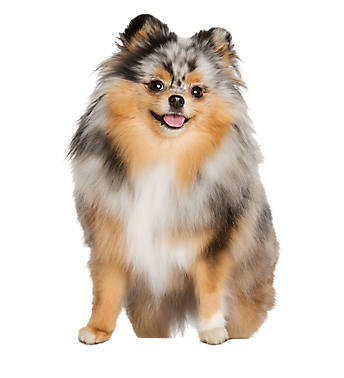 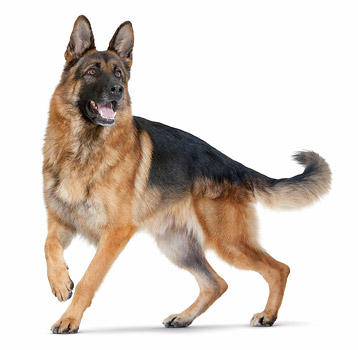 Traits can be ______________________________:They describe the way something ___________________They describe the internal ______________________Examples:Traits can also be _______________________________: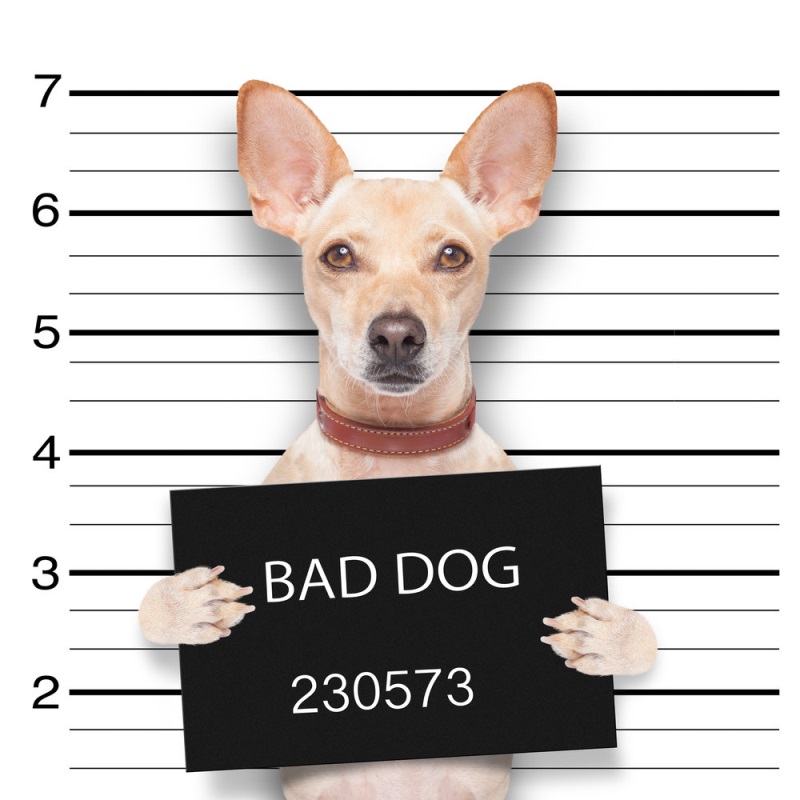 They describe the way something _______________They describe something that was ____________________Examples:Traits can be ___________________ or _____________________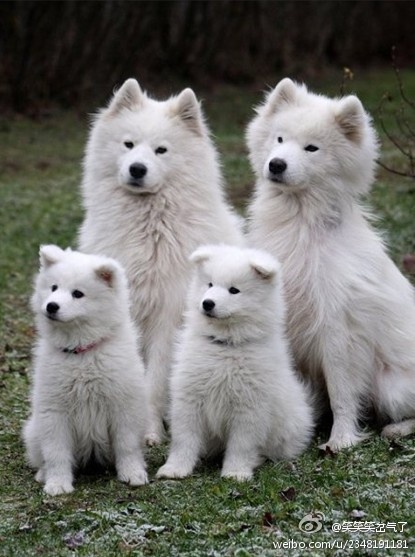 Genetic or Inherited TraitsInherited traits are coded in your ________Received from your biological ________________Inherited behaviours are often called ___________________________Because they are coded in your ______ they can be ________________ ______ to the next generationExamples:Acquired Traits_________________ during your life (you are not born with it)Not in your DNACannot be ________________ __________ to the next generation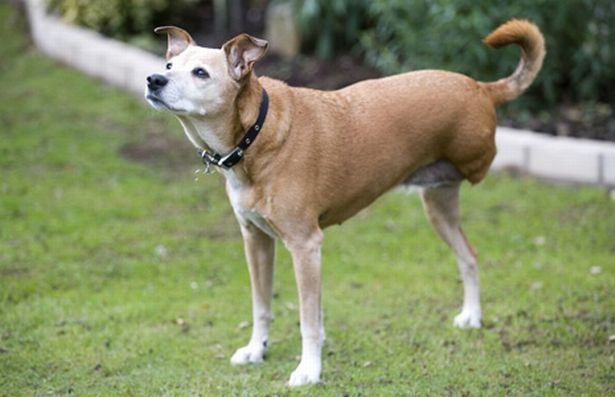 Examples:Mutations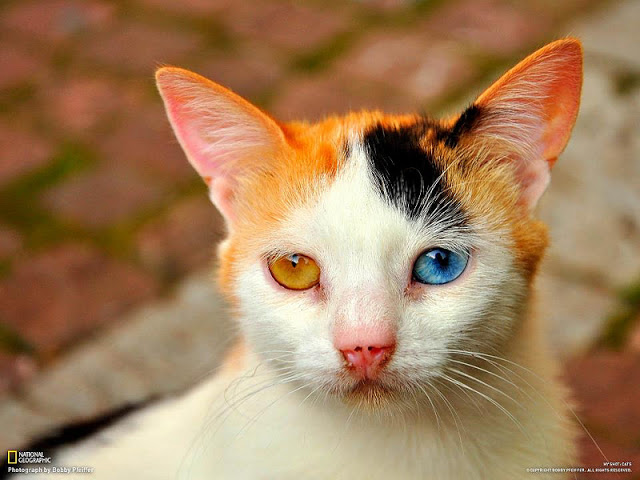 	Mutations are traits that ARE in the DNA of an organism that ARE NOT present in the DNA of the parents.Mutations are traits caused by genetic accidents or mistakes in copying DNA. These traits can be beneficial, harmful, or neutral.	These traits can be passed on to future generations, though harmful mutations usually are not passed on because the organism affected will be less likely to reproduce.Physical Traits can be both:InheritedAnd AcquiredBehavioural Traits can be both:InheritedAnd AcquiredSome traits are a combination of both!	Example: Skin color is partly inherited and acquired